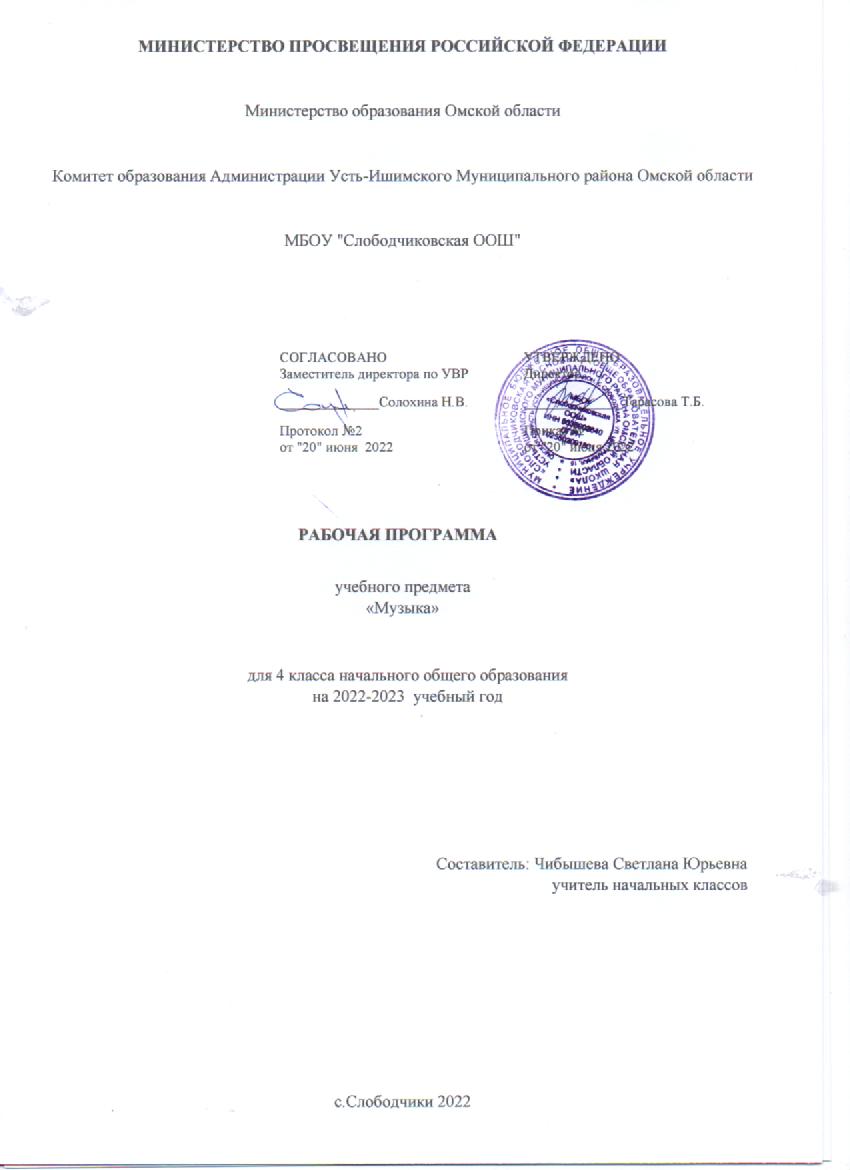 СОДЕРЖАНИЕ УЧЕБНОГО ПРЕДМЕТА 	Модуль «МУЗЫКА В ЖИЗНИ ЧЕЛОВЕКА»	Музыкальные пейзажи 
	Образы природы в музыке. Настроение музыкальных пейзажей. Чувства человека, любующегося природой. Музыка — выражение глубоких чувств, тонких оттенков настроения, которые трудно передать словами 
	Танцы, игры и веселье 
	Музыка — игра звуками. Танец — искусство и радость движения. Примеры популярных танцев	Mодуль «МУЗЫКАЛЬНАЯ ГРАМОТА»
	Мелодия 
	Мотив, музыкальная фраза. Постепенное, плавное движение мелодии, скачки. Мелодический рисунок 
	Интервалы 
	Понятие музыкального интервала. Тон, полутон. Консонансы: терция, кварта, квинта, секста, октава. Диссонансы: секунда, септима 
	Дополнительные обозначения в нотах 
	Реприза, фермата, вольта, украшения (трели, форшлаги) 
	Вариации 
	Варьирование как принцип развития. Тема. Вариации	Модуль «КЛАССИЧЕСКАЯ МУЗЫКА»	Вокальная музыка 
	Человеческий голос — самый совершенный инструмент. Бережное отношение к своему голосу. Известные певцы. Жанры вокальной музыки: песни, вокализы, романсы, арии из опер. Кантата. Песня, романс, вокализ, кант.Симфоническая музыка 
Симфонический оркестр. Тембры, группы инструментов. Симфония, симфоническая картина Композиторы — детям 
Детская музыка П. И. Чайковского, С. С. Прокофьева, Д. Б. Кабалевского и др. Понятие жанра.Песня, танец, марш 
	Вокальная музыка 
	Человеческий голос — самый совершенный инструмент. Бережное отношение к своему голосу. Известные певцы. Жанры вокальной музыки: песни, вокализы, романсы, арии из опер. Кантата. Песня, романс, вокализ, кант.	Инструментальная музыка 
	Жанры камерной инструментальной музыки: этюд, пьеса. Альбом. Цикл. Сюита. Соната. Квартет 	Программная музыка 
	Программная музыка. Программное название, известный сюжет, литературный эпиграф 	Музыкальные инструменты. Скрипка, виолончель 
	Певучесть тембров струнных смычковых инструментов. Композиторы, сочинявшие скрипичную музыку. Знаменитые исполнители, мастера, изготавливавшие инструменты 
	Русские композиторы-классики 
	Творчество выдающихся отечественных композиторов 
	Европейские композиторы-классики 
	Творчество выдающихся зарубежных композиторов 
	Мастерство исполнителя	Творчество выдающихся исполнителей — певцов, инструменталистов, дирижёров. Консерватория, филармония, Конкурс имени П. И. Чайковского	Модуль «ДУХОВНАЯ МУЗЫКА»	Звучание храма 
	Колокола. Колокольные звоны (благовест, трезвон и др.). Звонарские приговорки. Колокольность в музыке русских композиторов 
	Искусство Русской православной церкви 
	Музыка в православном храме. Традиции исполнения, жанры (тропарь, стихира, величание и др.).Музыка и живопись, посвящённые святым. Образы Христа, Богородицы 
Религиозные праздники 
Праздничная служба, вокальная (в том числе хоровая) музыка религиозного содержания	Модуль «НАРОДНАЯ МУЗЫКА РОССИИ»	Жанры музыкального фольклора 
	Фольклорные жанры, общие для всех народов: лирические, трудовые, колыбельные песни, танцы и пляски. Традиционные музыкальные инструменты 
	Русские народные музыкальные инструменты 
	Народные музыкальные инструменты (балалайка, рожок, свирель, гусли, гармонь, ложки).Инструментальные наигрыши. Плясовые мелодии 
	Первые артисты, народный театр 
	Скоморохи. Ярмарочный балаган. Вертеп 
	Фольклор в творчестве профессиональных музыкантов 
	Собиратели фольклора. Народные мелодии в обработке композиторов. Народные жанры, интонации как основа для композиторского творчества 
	Сказки, мифы и легенды 
	Народные сказители. Русские народные сказания, былины. Эпос народов России. Сказки и легенды о музыке и музыкантах 
	Народные праздники 
	Обряды, игры, хороводы, праздничная символика — на примере одного или нескольких народных праздниковМодуль «МУЗЫКА ТЕАТРА И КИНО» Сюжет музыкального спектакля 
Либретто. Развитие музыки в соответствии с сюжетом. Действия и сцены в опере и балете.Контрастные образы, лейтмотивы 
	Балет. Хореография — искусство танца 
	Сольные номера и массовые сцены балетного спектакля. Фрагменты, отдельные номера из балетов отечественных композиторов 
	Оперетта, мюзикл 
	История возникновения и особенности жанра. Отдельные номера из оперетт И. Штрауса, И. Кальмана, мюзиклов Р. Роджерса, Ф. Лоу и др.	Модуль «СОВРЕМЕННЯ МУЗЫКАЛЬНАЯ КУЛЬТУРА»	Современные обработки классической музыки 
	Понятие обработки, творчество современных композиторов и исполнителей, обрабатывающих классическую музыку. Проблемная ситуация: зачем музыканты делают обработки классики?Модуль «МУЗЫКА НАРОДОВ МИРА» Музыка наших соседей	Фольклор и музыкальные традиции Белоруссии, Украины, Прибалтики (песни, танцы, обычаи, музыкальные инструменты) 
	Кавказские мелодии и ритмы 
	Музыкальные традиции и праздники, народные инструменты и жанры. Композиторы и музыканты-исполнители Грузии, Армении, Азербайджана. Близость музыкальной культуры этих стран 
с российскими республиками Северного Кавказа 
	Музыка Японии и Китая 
	Древние истоки музыкальной культуры стран Юго-Восточной Азии. Императорские церемонии, музыкальные инструменты. Пентатоника 
	Музыка Средней Азии 
	Музыкальные традиции и праздники, народные инструменты и современные исполнители 
Казахстана, Киргизии, и других стран региона 
	Певец своего народа 
	Интонации народной музыки в творчестве зарубежных композиторов — ярких представителей национального музыкального стиля своей страны 
	Диалог культур 
	Культурные связи между музыкантами разных стран. Образы, интонации фольклора других народов и стран в музыке отечественных и зарубежных композиторов (в том числе образы других культур в музыке русских композиторов и русские музыкальные цитаты в творчестве зарубежных 
композиторов)ПЛАНИРУЕМЫЕ ОБРАЗОВАТЕЛЬНЫЕ РЕЗУЛЬТАТЫ	Специфика эстетического содержания предмета «Музыка» обусловливает тесное взаимодействие, смысловое единство трёх групп результатов: личностных, мета предметных и предметных.ЛИЧНОСТНЫЕ РЕЗУЛЬТАТЫ	Личностные результаты освоения рабочей программы по музыке для начального общего 
образования достигаются во взаимодействии учебной и воспитательной работы, урочной и 
внеурочной деятельности. Они должны отражать готовность обучающихся руководствоваться системой позитивных ценностных ориентаций, в том числе в части: 
	Гражданско-патриотического воспитания: 
	осознание российской гражданской идентичности; знание Гимна России и традиций его 
исполнения, уважение музыкальных символов и традиций республик Российской Федерации; проявление интереса к освоению музыкальных традиций своего края, музыкальной культуры народов России; уважение к достижениям отечественных мастеров культуры; стремление участвовать в творческой жизни своей школы, города, республики.	Духовно-нравственного воспитания: 
	признание индивидуальности каждого человека; проявление сопереживания, уважения и доброжелательности; готовность придерживаться принципов взаимопомощи и творческого сотрудничества в процессе непосредственной музыкальной и учебной деятельности.	Эстетического воспитания: 
	восприимчивость к различным видам искусства, музыкальным традициям и творчеству своего и других народов; умение видеть прекрасное в жизни, наслаждаться красотой; стремление к самовыражению в разных видах искусства.	Ценности научного познания: 
	первоначальные представления о единстве и особенностях художественной и научной картины мира; познавательные интересы, активность, инициативность, любознательность и самостоятельность в познании.	Физического воспитания, формирования культуры здоровья и эмоционального благополучия: 	соблюдение правил здорового и безопасного (для себя и других людей) образа жизни в окружающей среде; бережное отношение к физиологическим системам организма, задействованным в музыкально-исполнительской деятельности (дыхание, артикуляция, музыкальный слух, голос); профилактика умственного и физического утомления с использованием возможностей музыкотерапии.	Трудового воспитания: 
	установка на посильное активное участие в практической деятельности; трудолюбие в учёбе, настойчивость в достижении поставленных целей; интерес к практическому изучению профессий в сфере культуры и искусства; уважение к труду и результатам трудовой деятельности.Экологического воспитания: 
бережное отношение к природе; неприятие действий, приносящих ей вред.МЕТАПРЕДМЕТНЫЕ РЕЗУЛЬТАТЫ	Мета предметные результаты освоения основной образовательной программы, формируемые при изучении предмета «Музыка»: 
	1. Овладение универсальными познавательными действиями.	Базовые логические действия:
	- сравнивать музыкальные звуки, звуковые сочетания, произведения, жанры; устанавливать основания для сравнения, объединять элементы музыкального звучания по определённому признаку;	- определять существенный признак для классификации, классифицировать предложенные объекты (музыкальные инструменты, элементы музыкального языка, произведения, исполнительские составы и др.);находить закономерности и противоречия в рассматриваемых явлениях музыкального искусства, сведениях и наблюдениях за звучащим музыкальным материалом на основе 
предложенного учителем алгоритма;
	- выявлять недостаток информации, в том числе слуховой, акустической для решения учебной (практической) задачи на основе предложенного алгоритма;
	- устанавливать причинно-следственные связи в ситуациях музыкального восприятия и исполнения, делать выводы.	Базовые исследовательские действия: 
	на основе предложенных учителем вопросов определять разрыв между реальным и желательным состоянием музыкальных явлений, в том числе в отношении собственных музыкально-
исполнительских навыков; 
	с помощью учителя формулировать цель выполнения вокальных и слуховых упражнений, планировать изменения результатов своей музыкальной деятельности, ситуации совместного музицировали; 
	сравнивать несколько вариантов решения творческой, исполнительской задачи, выбирать наиболее подходящий (на основе предложенных критериев); 
	проводить по предложенному плану опыт, несложное исследование по установлению особенностей предмета изучения и связей между музыкальными объектами и явлениями (часть — целое, 
причина — следствие); 
	формулировать выводы и подкреплять их доказательствами на основе результатов проведённого наблюдения (в том числе в форме двигательного моделирования, звукового эксперимента, 
классификации, сравнения, исследования); 
	прогнозировать возможное развитие музыкального процесса, эволюции культурных явлений в различных условиях.	Работа с информацией: 
	выбирать источник получения информации; 
	согласно заданному алгоритму находить в предложенном источнике информацию, представленную в явном виде; 
	распознавать достоверную и недостоверную информацию самостоятельно или на основании предложенного учителем способа её проверки; 
	соблюдать с помощью взрослых (учителей, родителей (законных представителей) обучающихся) правила информационной безопасности при поиске информации в сети Интернет; 
	анализировать текстовую, видео-, графическую, звуковую, информацию в соответствии с учебной задачей; 
	анализировать музыкальные тексты (акустические и нотные) по предложенному учителем алгоритму; 
	самостоятельно создавать схемы, таблицы для представления информации.	2. Овладение универсальными коммуникативными действиями 
	Невербальная коммуникация: 
	воспринимать музыку как специфическую форму общения людей, стремиться понять 
эмоционально-образное содержание музыкального высказывания; 
	выступать перед публикой в качестве исполнителя музыки (соло или в коллективе); 
	передавать в собственном исполнении музыки художественное содержание, выражать настроение, чувства, личное отношение к исполняемому произведению;	осознанно пользоваться интонационной выразительностью в обыденной речи, понимать культурные нормы и значение интонации в повседневном общении.	Вербальная коммуникация: 
	воспринимать и формулировать суждения, выражать эмоции в соответствии с целями и условиями общения в знакомой среде; 
	проявлять уважительное отношение к собеседнику, соблюдать правила ведения диалога и дискуссии; 
	признавать возможность существования разных точек зрения; 
	корректно и аргументированно высказывать своё мнение; 
	строить речевое высказывание в соответствии с поставленной задачей; 
	создавать устные и письменные тексты (описание, рассуждение, повествование); 
	готовить небольшие публичные выступления; 
	подбирать иллюстративный материал (рисунки, фото, плакаты) к тексту выступления.	Совместная деятельность (сотрудничество): 
	стремиться к объединению усилий, эмоциональной эмпатии в ситуациях совместного восприятия, исполнения музыки; 
	переключаться между различными формами коллективной, групповой и индивидуальной работы при решении конкретной проблемы, выбирать наиболее эффективные формы взаимодействия при решении поставленной задачи; 
	формулировать краткосрочные и долгосрочные цели (индивидуальные с учётом участия в коллективных задачах) в стандартной (типовой) ситуации на основе предложенного формата планирования, распределения промежуточных шагов и сроков; 
	принимать цель совместной деятельности, коллективно строить действия по её достижению: распределять роли, договариваться, обсуждать процесс и результат совместной работы; проявлять готовность руководить, выполнять поручения, подчиняться; 
	ответственно выполнять свою часть работы; оценивать свой вклад в общий результат; 
	выполнять совместные проектные, творческие задания с опорой на предложенные образцы.3. Овладение универсальными регулятивными действиями 
Самоорганизация: 
планировать действия по решению учебной задачи для получения результата; выстраивать последовательность выбранных действий.Самоконтроль: 
устанавливать причины успеха/неудач учебной деятельности; корректировать свои учебные действия для преодоления ошибок.Овладение системой универсальных учебных регулятивных действий обеспечивает формирование смысловых установок личности (внутренняя позиция личности) и жизненных навыков личности (управления собой, самодисциплины, устойчивого поведения, эмоционального душевного равновесия и т. д.).ПРЕДМЕТНЫЕ РЕЗУЛЬТАТЫПредметные результаты характеризуют начальный этап формирования у обучающихся основ музыкальной культуры и проявляются в способности к музыкальной деятельности, потребности в регулярном общении с музыкальным искусством, позитивном ценностном отношении к музыке как важному элементу своей жизни.Обучающиеся, освоившие основную образовательную программу по предмету «Музыка»:с интересом занимаются музыкой, любят петь, играть на доступных музыкальных инструментах,умеют слушать серьёзную музыку, знают правила поведения в театре, концертном зале; 
	сознательно стремятся к развитию своих музыкальных способностей; 
	осознают разнообразие форм и направлений музыкального искусства, могут назвать музыкальные произведения, композиторов, исполнителей, которые им нравятся, аргументировать свой выбор; 	имеют опыт восприятия, исполнения музыки разных жанров, творческой деятельности в различных смежных видах искусства; 
	с уважением относятся к достижениям отечественной музыкальной культуры; 
	стремятся к расширению своего музыкального кругозора.	Предметные результаты, формируемые в ходе изучения предмета «Музыка», сгруппированы по учебным модулям и должны отражать сформированность умений:	Модуль «Музыка в жизни человека»: 
	исполнять Гимн Российской Федерации, Гимн своей республики, школы, исполнять песни, посвящённые Великой Отечественной войне, песни, воспевающие красоту родной природы, выражающие разнообразные эмоции, чувства и настроения; 
	воспринимать музыкальное искусство как отражение многообразия жизни, различать обобщённые жанровые сферы: напевность (лирика), танцевальность и маршевость (связь с движением), декламационность, эпос (связь со словом); 
	осознавать собственные чувства и мысли, эстетические переживания, замечать прекрасное в окружающем мире и в человеке, стремиться к развитию и удовлетворению эстетических 
потребностей.	Модуль  «Народная музыка России»: 
	определять принадлежность музыкальных интонаций, изученных произведений к родному фольклору, русской музыке, народной музыке различных регионов России; 
	определять на слух и называть знакомые народные музыкальные инструменты; 
	группировать народные музыкальные инструменты по принципу звукоизвлечения: духовые, ударные, струнные; 
	определять принадлежность музыкальных произведений и их фрагментов к композиторскому или народному творчеству; 
	различать манеру пения, инструментального исполнения, типы солистов и коллективов — народных и академических; 
	создавать ритмический аккомпанемент на ударных инструментах при исполнении народной песни; 	исполнять народные произведения различных жанров с сопровождением и без сопровождения; 	участвовать в коллективной игре/импровизации (вокальной, инструментальной, танцевальной) на основе освоенных фольклорных жанров.	Модуль  «Музыкальная грамота»: 
	классифицировать звуки: шумовые и музыкальные, длинные, короткие, тихие, громкие, низкие, высокие; 
	различать элементы музыкального языка (темп, тембр, регистр, динамика, ритм, мелодия, аккомпанемент и др.), уметь объяснить значение соответствующих терминов; 
	различать изобразительные и выразительные интонации, находить признаки сходства и различия музыкальных и речевых интонаций; 
	различать на слух принципы развития: повтор, контраст, варьирование; 
	понимать значение термина «музыкальная форма», определять на слух простые музыкальные формы — двухчастную, трёхчастную и трёхчастную репризную, рондо, вариации; 
	ориентироваться в нотной записи в пределах певческого диапазона;исполнять и создавать различные ритмические рисунки; исполнять песни с простым мелодическим рисунком.	Модуль «Классическая музыка»: 
	различать на слух произведения классической музыки, называть автора и произведение, 
исполнительский состав; 
	различать и характеризовать простейшие жанры музыки (песня, танец, марш), вычленять и называть типичные жанровые признаки песни, танца и марша в сочинениях композиторов-классиков; 
	различать концертные жанры по особенностям исполнения (камерные и симфонические, вокальные и инструментальные), знать их разновидности, приводить примеры; 
	исполнять (в том числе фрагментарно, отдельными темами) сочинения композиторов-классиков; 	воспринимать музыку в соответствии с её настроением, характером, осознавать эмоции и чувства, вызванные музыкальным звучанием, уметь кратко описать свои впечатления от музыкального восприятия; 
	характеризовать выразительные средства, использованные композитором для создания 
музыкального образа; 
	соотносить музыкальные произведения с произведениями живописи, литературы на основе сходства настроения, характера, комплекса выразительных средств.	Модуль «Духовная музыка»: 
	определять характер, настроение музыкальных произведений духовной музыки, характеризовать её жизненное предназначение; 
	исполнять доступные образцы духовной музыки; 
	уметь рассказывать об особенностях исполнения, традициях звучания духовной музыки Русской православной церкви (вариативно: других конфессий согласно региональной религиозной традиции).	Модуль «Музыка театра и кино»: 
	определять и называть особенности музыкально-сценических жанров (опера, балет, оперетта, мюзикл); 
	различать отдельные номера музыкального спектакля (ария, хор, увертюра и т. д.), узнавать на слух и называть освоенные музыкальные произведения (фрагменты) и их авторов; 
	различать виды музыкальных коллективов (ансамблей, оркестров, хоров), тембры человеческих голосов и музыкальных инструментов, уметь определять их на слух; 
	отличать черты профессий, связанных с созданием музыкального спектакля, и их роли в творческом процессе: композитор, музыкант, дирижёр, сценарист, режиссёр, хореограф, певец, художник и др.	Модуль «Современная музыкальная культура»: 
	иметь представление о разнообразии современной музыкальной культуры, стремиться к 
расширению музыкального кругозора; 
	различать и определять на слух принадлежность музыкальных произведений, исполнительского стиля к различным направлениям современной музыки (в том числе эстрады, мюзикла, джаза и др.); 	анализировать, называть музыкально-выразительные средства, определяющие основной характер, настроение музыки, сознательно пользоваться музыкально-выразительными средствами при исполнении; 
	исполнять современные музыкальные произведения, соблюдая певческую культуру звука.	Модуль «Музыка народов мира»: 
	различать на слух и исполнять произведения народной и композиторской музыки других стран; 	определять на слух принадлежность народных музыкальных инструментов к группам духовых, струнных, ударно-шумовых инструментов;	различать на слух и называть фольклорные элементы музыки разных народов мира в сочинениях профессиональных композиторов (из числа изученных культурно-национальных традиций и жанров); 	различать и характеризовать фольклорные жанры музыки (песенные, танцевальные), вычленять и называть типичные жанровые признаки.ТЕМАТИЧЕСКОЕ ПЛАНИРОВАНИЕ ПОУРОЧНОЕ ПЛАНИРОВАНИЕУЧЕБНО-МЕТОДИЧЕСКОЕ ОБЕСПЕЧЕНИЕ ОБРАЗОВАТЕЛЬНОГО ПРОЦЕССА ОБЯЗАТЕЛЬНЫЕ УЧЕБНЫЕ МАТЕРИАЛЫ ДЛЯ УЧЕНИКА 
Введите свой вариант: 
МЕТОДИЧЕСКИЕ МАТЕРИАЛЫ ДЛЯ УЧИТЕЛЯ 
ЦИФРОВЫЕ ОБРАЗОВАТЕЛЬНЫЕ РЕСУРСЫ И РЕСУРСЫ СЕТИ ИНТЕРНЕТМАТЕРИАЛЬНО-ТЕХНИЧЕСКОЕ ОБЕСПЕЧЕНИЕ ОБРАЗОВАТЕЛЬНОГО ПРОЦЕССА УЧЕБНОЕ ОБОРУДОВАНИЕ 
ОБОРУДОВАНИЕ ДЛЯ ПРОВЕДЕНИЯ ПРАКТИЧЕСКИХ РАБОТ№
п/пНаименование разделов и тем программыКоличествочасовКоличествочасовКоличествочасовРепертуарРепертуарРепертуарДата 
изученияВиды деятельностиВиды, 
формы 
контроляЭлектронные 
(цифровые) 
образовательные ресурсы№
п/пНаименование разделов и тем программы всегоконтрольные работыпрактические работыдля 
слушаниядля 
пениядля 
музицированияДата 
изученияВиды деятельностиВиды, 
формы 
контроляЭлектронные 
(цифровые) 
образовательные ресурсыМодуль 1. Классическая музыкаМодуль 1. Классическая музыкаМодуль 1. Классическая музыкаМодуль 1. Классическая музыкаМодуль 1. Классическая музыкаМодуль 1. Классическая музыкаМодуль 1. Классическая музыкаМодуль 1. Классическая музыкаМодуль 1. Классическая музыкаМодуль 1. Классическая музыкаМодуль 1. Классическая музыкаМодуль 1. Классическая музыка1.1.Вокальная музыка1Определение на слух типов человеческих голосов (детские, мужские, женские), тембров голосов профессиональных вокалистов.;
Знакомство с жанрами вокальной музыки. Слушание вокальных произведений композиторов-классиков.;
Освоение комплекса дыхательных, артикуляционных упражнений. Вокальныеупражнениянаразвитие гибкости голоса, расширения его диапазона.;Устный опрос;1.2.Симфоническая музыка1Знакомство с составом симфонического оркестра, группами инструментов. Определение на слух тембров инструментов 
симфонического оркестра.;
Слушание фрагментов симфонической музыки. «Дирижирование»оркестром.; 
Музыкальная викторина;Устный опрос;Итого по модулюИтого по модулю2Модуль 2.  Народная музыка РоссииМодуль 2.  Народная музыка РоссииМодуль 2.  Народная музыка РоссииМодуль 2.  Народная музыка РоссииМодуль 2.  Народная музыка РоссииМодуль 2.  Народная музыка РоссииМодуль 2.  Народная музыка РоссииМодуль 2.  Народная музыка РоссииМодуль 2.  Народная музыка РоссииМодуль 2.  Народная музыка РоссииМодуль 2.  Народная музыка РоссииМодуль 2.  Народная музыка России2.1.Жанры 
музыкального фольклора1Различение на слух контрастных по характеру фольклорных жанров: колыбельная, трудовая, лирическая, плясовая. Определение, 
характеристика типичных элементов музыкального языка (темп, ритм, мелодия, динамика и др.), состава исполнителей.;
Определение тембра музыкальных инструментов, отнесение к одной из групп (духовые, ударные, струнные).; 
Разучивание, исполнение песен разных жанров, относящихся к 
фольклору разных народов Российской Федерации.;Устныйопрос;Учи.руИтого по модулюИтого по модулю1Модуль 3. Музыкальная грамотаМодуль 3. Музыкальная грамотаМодуль 3. Музыкальная грамотаМодуль 3. Музыкальная грамотаМодуль 3. Музыкальная грамотаМодуль 3. Музыкальная грамотаМодуль 3. Музыкальная грамотаМодуль 3. Музыкальная грамотаМодуль 3. Музыкальная грамотаМодуль 3. Музыкальная грамотаМодуль 3. Музыкальная грамотаМодуль 3. Музыкальная грамота3.1.Мелодия1Определение на слух, прослеживание по нотной записи мелодических рисунков с поступенным, плавным движением, скачками, 
остановками.;
Исполнение, импровизация (вокальная или на звуковысотных
музыкальных инструментах) различных мелодических рисунков.;Устныйопрос;3.2.Интервалы1Разучивание, исполнение попевок и песен с ярко выраженной 
характерной интерваликой в мелодическом движении. Элементы двухголосия.;
Досочинение к простой мелодии подголоска, повторяющего основной голос в терцию, октаву.;Устныйопрос;Итого по модулюИтого по модулю2Модуль 4. Музыка в жизни человекаМодуль 4. Музыка в жизни человекаМодуль 4. Музыка в жизни человекаМодуль 4. Музыка в жизни человекаМодуль 4. Музыка в жизни человекаМодуль 4. Музыка в жизни человекаМодуль 4. Музыка в жизни человекаМодуль 4. Музыка в жизни человекаМодуль 4. Музыка в жизни человекаМодуль 4. Музыка в жизни человекаМодуль 4. Музыка в жизни человекаМодуль 4. Музыка в жизни человека4.1.Музыкальные пейзажи1Слушание произведений программной музыки, посвящённой образам природы. Подбор эпитетов для описания настроения, характера музыки. Сопоставление музыки с произведениями изобразительного искусства.;
Двигательная импровизация, пластическое интонирование.;Устныйопрос;ЯКласс4.2.Танцы, игры и веселье1Слушание, исполнение музыки скерцозного характера. Разучивание, исполнение танцевальных движений. Танец-игра.;
Рефлексия собственного эмоционального состояния после участия в танцевальных композициях и импровизациях.; 
Проблемная ситуация: зачем люди танцуют?;Устныйопрос;Итого по модулюИтого по модулю2Модуль 5. Классическая музыкаМодуль 5. Классическая музыкаМодуль 5. Классическая музыкаМодуль 5. Классическая музыкаМодуль 5. Классическая музыкаМодуль 5. Классическая музыкаМодуль 5. Классическая музыкаМодуль 5. Классическая музыкаМодуль 5. Классическая музыкаМодуль 5. Классическая музыкаМодуль 5. Классическая музыкаМодуль 5. Классическая музыка5.1.Композиторы —детям1Слушание музыки, определение основного характера, музыкально-выразительных средств, использованных композитором. Подборэпитетов, иллюстраций к музыке. Определение жанра.;Устный опрос;5.2.Вокальная музыка1Определение на слух типов человеческих голосов (детские, мужские, женские), тембров голосов профессиональных вокалистов.;
Знакомство с жанрами вокальной музыки. Слушание вокальных произведений композиторов-классиков.;
Освоение комплекса дыхательных, артикуляционных упражнений. Вокальныеупражнениянаразвитие гибкости голоса, расширения его диапазона.;Устный опрос;5.3.Инструментальная музыка1Знакомство с жанрами камерной инструментальной музыки.Слушание произведений композиторов-классиков. Определение комплекса выразительных средств. Описаниесвоеговпечатленияот восприятия.; 
Музыкальная викторина.;Устный опрос;5.4.Программная музыка1Слушание произведений программной музыки. Обсуждение музыкального образа, музыкальных средств, использованных композитором.;
Рисование образов программной музыки.;Устныйопрос;5.5.Музыкальные инструменты.Скрипка, 
виолончель1Игра-имитация исполнительских движений во время звучания музыки.;
Музыкальная викторина на знание конкретных произведений и их авторов, определения тембров звучащих инструментов.;
«Паспорт инструмента» — исследовательская работа, 
предполагающая описание внешнего вида и особенностей звучания инструмента, способов игры на нём;Устныйопрос;РЭШИтого по модулюИтого по модулю5Модуль 6. Современная музыкальная культураМодуль 6. Современная музыкальная культураМодуль 6. Современная музыкальная культураМодуль 6. Современная музыкальная культураМодуль 6. Современная музыкальная культураМодуль 6. Современная музыкальная культураМодуль 6. Современная музыкальная культураМодуль 6. Современная музыкальная культураМодуль 6. Современная музыкальная культураМодуль 6. Современная музыкальная культураМодуль 6. Современная музыкальная культураМодуль 6. Современная музыкальная культура6.1.Современные обработки 
классической музыки1Различение музыки классической и её современной обработки.; Слушание обработок классической музыки, сравнение их с оригиналом. Обсуждениекомплексавыразительныхсредств, наблюдение за изменением характера музыки.;Устный опрос;Итого по модулюИтого по модулю1Модуль 7. Духовная музыкаМодуль 7. Духовная музыкаМодуль 7. Духовная музыкаМодуль 7. Духовная музыкаМодуль 7. Духовная музыкаМодуль 7. Духовная музыкаМодуль 7. Духовная музыкаМодуль 7. Духовная музыкаМодуль 7. Духовная музыкаМодуль 7. Духовная музыкаМодуль 7. Духовная музыкаМодуль 7. Духовная музыка7.1.Звучание храма1Обобщение жизненного опыта, связанного со звучанием колоколов.Диалог с учителем о традициях изготовления колоколов, значении колокольного звона. Знакомство с видами колокольных звонов.; Слушание музыки русских композиторов с ярко выраженным 
изобразительным элементом колокольности. Выявление, обсуждение характера, выразительных средств, использованных композитором.; Двигательная импровизация — имитация движений звонаря на колокольне.; 
Просмотр документального фильма о колоколах.;Устныйопрос;7.2.Искусство Русской православной 
церкви1Разучивание, исполнение вокальных произведений религиозной тематики, сравнение церковных мелодий и народных песен, мелодий светской музыки.;
Прослеживание исполняемых мелодий по нотной записи. Анализ типа мелодического движения, особенностей ритма, темпа, динамики и т. д.; 
Сопоставление произведений музыки и живописи, посвящённых святым, Христу, Богородице.;Устныйопрос;Учи.ру7.3.Религиозные праздники1Слушание музыкальных фрагментов праздничных богослужений, определение характера музыки, её религиозного содержания.; Разучивание (с опорой на нотный текст), исполнение доступных вокальных произведений духовной музыки.; 
Просмотр фильма, посвящённого религиозным праздникам.;Устныйопрос;Итого по модулюИтого по модулю3Модуль 8.  Народная музыка РоссииМодуль 8.  Народная музыка РоссииМодуль 8.  Народная музыка РоссииМодуль 8.  Народная музыка РоссииМодуль 8.  Народная музыка РоссииМодуль 8.  Народная музыка РоссииМодуль 8.  Народная музыка РоссииМодуль 8.  Народная музыка РоссииМодуль 8.  Народная музыка РоссииМодуль 8.  Народная музыка РоссииМодуль 8.  Народная музыка РоссииМодуль 8.  Народная музыка России8.1.Русские народные музыкальные 
инструменты1Знакомство с внешним видом, особенностями исполнения и звучания русских народных инструментов.;
Определение на слух тембров инструментов. Классификация на группы духовых, ударных, струнных. Музыкальная викторина на знание тембров народных инструментов.;Устныйопрос;8.2.Первые артисты, народный театр1Чтение учебных, справочных текстов по теме. Диалог с учителем.; Разучивание, исполнение скоморошин.; 
Просмотр фильма/ мультфильма, фрагмента музыкального спектакля.Творческийпроект — театрализованная постановка;Устный опрос;8.3.Фольклор в 
творчестве 
профессиональных музыкантов1Диалог с учителем о значении фольклористики. Чтение учебных, популярных текстов о собирателях фольклора.;
Слушание музыки, созданной композиторами на основе народных жанров и интонаций. Определение приёмов обработки, развития народных мелодий.;
Разучивание, исполнение народных песен в композиторской 
обработке. Сравнение звучания одних и тех же мелодий в народном и композиторском варианте. Обсуждениеаргументированных
оценочныхсуждений на основе сравнения.;Устный опрос;8.4.Сказки, мифы и легенды1Знакомство с манерой сказывания нараспев. Слушание сказок, былин, эпических сказаний, рассказываемых нараспев.;
В инструментальной музыке определение на слух музыкальных интонаций речитативного характера.; 
Создание иллюстраций к прослушанным музыкальным 
и литературным произведениям.; 
Просмотр фильмов, мультфильмов, созданных на основе былин, сказаний.;Устныйопрос;8.5.Народные 
праздники1Знакомство с праздничными обычаями, обрядами, бытовавшими ранее и сохранившимися сегодня у различных народностей Российской Федерации.;
Разучивание песен, реконструкция фрагмента обряда, участие в коллективной традиционной игре2.; 
Просмотр фильма/ мультфильма, рассказывающего о символике фольклорного праздника.;Устныйопрос;Итого по модулюИтого по модулю5Модуль 9.  Музыка народов мираМодуль 9.  Музыка народов мираМодуль 9.  Музыка народов мираМодуль 9.  Музыка народов мираМодуль 9.  Музыка народов мираМодуль 9.  Музыка народов мираМодуль 9.  Музыка народов мираМодуль 9.  Музыка народов мираМодуль 9.  Музыка народов мираМодуль 9.  Музыка народов мираМодуль 9.  Музыка народов мираМодуль 9.  Музыка народов мира9.1.Музыка наших соседей1Знакомство с особенностями музыкального фольклора народов других стран. Определение характерных черт, типичных элементов 
музыкального языка (ритм, лад, интонации).;
Знакомство с внешним видом, особенностями исполнения и звучания народных инструментов.;Устныйопрос;РЭШ9.2.Кавказские 
мелодии и ритмы1Знакомство с особенностями музыкального фольклора народов других стран. Определение характерных черт, типичных элементов 
музыкального языка (ритм, лад, интонации).;
Знакомство с внешним видом, особенностями исполнения и звучания народных инструментов.; 
Определение на слух тембров инструментов.;Устныйопрос;9.3.Музыка Японии и Китая1Определение на слух тембров инструментов.;
Музыкальная викторина на знание тембров народных инструментов.; Сравнение интонаций, жанров, ладов, инструментов других народов с фольклорными элементами народов России.;Устныйопрос;9.4.Музыка Средней Азии1Разучивание и исполнение песен, танцев, сочинение, импровизация ритмических аккомпанементов к ним (с помощью звучащих жестов или на ударных инструментах).;
Исполнение на клавишных или духовых инструментах народных мелодий, прослеживание их по нотной записи.;Устныйопрос;Итого по модулюИтого по модулю4Модуль 10. Музыкальная грамотаМодуль 10. Музыкальная грамотаМодуль 10. Музыкальная грамотаМодуль 10. Музыкальная грамотаМодуль 10. Музыкальная грамотаМодуль 10. Музыкальная грамотаМодуль 10. Музыкальная грамотаМодуль 10. Музыкальная грамотаМодуль 10. Музыкальная грамотаМодуль 10. Музыкальная грамотаМодуль 10. Музыкальная грамотаМодуль 10. Музыкальная грамота10.1.Дополнительные обозначения 
в нотах1Знакомство с дополнительными элементами нотной записи. Исполнение песен, попевок, в которых присутствуют данные элементы;Письменныйконтроль; 
Устный
опрос;10.2.Вариации1Слушание произведений, сочинённых в форме вариаций. Наблюдение за развитием, изменением основной темы. Составление наглядной буквенной или графической схемы.;
Исполнение ритмической партитуры, построенной по принципу вариаций.;Устныйопрос;Итого по модулюИтого по модулю2Модуль 11. Музыка театра и киноМодуль 11. Музыка театра и киноМодуль 11. Музыка театра и киноМодуль 11. Музыка театра и киноМодуль 11. Музыка театра и киноМодуль 11. Музыка театра и киноМодуль 11. Музыка театра и киноМодуль 11. Музыка театра и киноМодуль 11. Музыка театра и киноМодуль 11. Музыка театра и киноМодуль 11. Музыка театра и киноМодуль 11. Музыка театра и кино11.1.Сюжет 
музыкального спектакля1Знакомство с либретто, структурой музыкального спектакля. Пересказ либретто изученных опер и балетов.;
Анализ выразительных средств, создающих образы главных героев, противоборствующих сторон. Наблюдениезамузыкальным
развитием, характеристика приёмов, использованных композитором.;Устный опрос;11.2.Балет.Хореография —искусство танца1; 
Просмотр и обсуждение видеозаписей — знакомство с несколькими яркими сольными номерами и сценами из балетов русских 
композиторов. Музыкальная викторина на знание балетной музыки.; Вокализация, пропевание музыкальных тем; исполнение ритмической партитуры — аккомпанемента к фрагменту балетной музыки.;Устныйопрос;11.3.Оперетта, мюзикл1Знакомство с жанрами оперетты, мюзикла. Слушание фрагментов из оперетт, анализ характерных особенностей жанра.;
Разучивание, исполнение отдельных номеров из популярных 
музыкальных спектаклей.; 
Сравнение разных постановок одного и того же мюзикла.;Устныйопрос;Итого по модулюИтого по модулю3Модуль 12. Музыка народов мираМодуль 12. Музыка народов мираМодуль 12. Музыка народов мираМодуль 12. Музыка народов мираМодуль 12. Музыка народов мираМодуль 12. Музыка народов мираМодуль 12. Музыка народов мираМодуль 12. Музыка народов мираМодуль 12. Музыка народов мираМодуль 12. Музыка народов мираМодуль 12. Музыка народов мираМодуль 12. Музыка народов мира12.1.Певец своего народа0.5Знакомство с творчеством композиторов. Сравнение их сочинений с народной музыкой. Определение формы, принципа развития фольклорного музыкального материала.;
Вокализация наиболее ярких тем инструментальных сочинений.;Устныйопрос;12.2.Диалог культур0.5Разучивание, исполнение доступных вокальных сочинений.;Устныйопрос;Итого по модулюИтого по модулю1Модуль 13. Классическая музыкаМодуль 13. Классическая музыкаМодуль 13. Классическая музыкаМодуль 13. Классическая музыкаМодуль 13. Классическая музыкаМодуль 13. Классическая музыкаМодуль 13. Классическая музыкаМодуль 13. Классическая музыкаМодуль 13. Классическая музыкаМодуль 13. Классическая музыкаМодуль 13. Классическая музыкаМодуль 13. Классическая музыка13.1.Русские 
композиторы-классики1Знакомство с творчеством выдающихся композиторов, отдельными фактами из их биографии. Слушание музыки. Фрагменты вокальных, инструментальных, симфонических сочинений. Круг характерных образов (картины природы, народной жизни, истории и т. д.).Характеристика музыкальных образов, музыкально-выразительных средств. Наблюдениезаразвитиеммузыки. Определение жанра, формы.;Устный опрос;Учи.ру13.2.Европейские композиторы-классики1Чтение учебных текстов и художественной литературы биографического характера.;
Вокализация тем инструментальных сочинений.;Устныйопрос;13.3.Мастерство 
исполнителя1Знакомство с творчеством выдающихся исполнителей классической музыки. Изучение программ, афиш консерватории, филармонии.; Дискуссия на тему «Композитор — исполнитель — слушатель».; Создание коллекции записей любимого исполнителя.;Устныйопрос;Итого по модулюИтого по модулю3ОБЩЕЕ КОЛИЧЕСТВО ЧАСОВ ПО 
ПРОГРАММЕОБЩЕЕ КОЛИЧЕСТВО ЧАСОВ ПО 
ПРОГРАММЕ3400№
п/пТема урокаКоличество часовКоличество часовКоличество часовДата 
изученияВиды, формы контроля№
п/пТема урокавсего контрольные работыпрактические работыДата 
изученияВиды, формы контроля1.12.13.14.15.16.17.18.19.110.111.112.113.114.115.116.117.118.119.120.121.122.123.124.125.126.127.128.129.130.131.132.133.134.1ОБЩЕЕ КОЛИЧЕСТВО ЧАСОВ ПО ПРОГРАММЕОБЩЕЕ КОЛИЧЕСТВО ЧАСОВ ПО ПРОГРАММЕ343